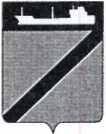 АДМИНИСТРАЦИЯ ТУАПСИНСКОГО ГОРОДСКОГО ПОСЕЛЕНИЯ               ТУАПСИНСКОГО РАЙОНА ПОСТАНОВЛЕНИЕот  08.04.2024                                                                               № 366г. ТуапсеО внесении изменений в постановление администрации Туапсинского городского поселения Туапсинского района от 28 июля 2016 года № 1101 «Об утверждении порядка проведения антикоррупционной экспертизы нормативных правовых актов и проектов нормативных правовых актов администрации Туапсинского городского поселения Туапсинского района»В   соответствии   с   Федеральным   законом  от  17  июля  2009  года              № 172-ФЗ «Об антикоррупционной экспертизе нормативных правовых актов и проектов нормативных правовых актов» (в редакции от 05.12.2022г.), учитывая протест Туапсинской межрайонной прокуратуры от 27 марта 2024 года                    №07-02-2024/641-24-20030048, п о с т а н о в л я ю:1. Внести в приложение  к постановлению администрации Туапсинского городского поселения Туапсинского района от  28 июля 2016 года № 1101 «Об утверждении порядка проведения антикоррупционной экспертизы нормативных правовых актов и проектов нормативных правовых актов администрации Туапсинского городского поселения Туапсинского района» следующие изменения:1.1. заменить слова «отдел юридического обеспечения, по взаимодействию с представительным органом, организации работы с обращениями граждан, общественностью и СМИ» на слова «уполномоченный орган» по всему тексту;1.2. изложить в новой редакции абзац 3 пункта 2 раздела 1 «Общие положения»:«уполномоченный орган по проведению антикоррупционной экспертизы нормативных правовых актов и проектов нормативных правовых актов – правовой отдел администрации Туапсинского городского поселения (далее – уполномоченный орган);1.3. дополнить пункт 5 раздела 3 «Размещение на официальном сайте проектов нормативных правовых актов для проведения независимой антикоррупционной экспертизы» абзацем следующего содержания:«Не допускается проведение независимой антикоррупционной экспертизы нормативных правовых актов (проектов нормативных правовых актов):1) гражданами, имеющими неснятую или непогашенную судимость;2) гражданами, сведения о применении к которым взыскания в виде увольнения (освобождения от должности) в связи с утратой доверия за совершение коррупционного правонарушения включены в реестр лиц, уволенных в связи с утратой доверия;3) гражданами, осуществляющими деятельность в органах и организациях, указанных в пункте 3 части 1 статьи 3 Федерального закона от 17 июля 2009 года № 172-ФЗ «Об антикоррупционной экспертизе нормативных правовых актов и проектов нормативных правовых актов»;4) международными и иностранными организациями;5) иностранными агентами.».2. Правовому отделу администрации Туапсинского городского поселения Туапсинского района (Кубынина Е.Н.) разместить настоящее постановление на официальном сайте администрации Туапсинского городского поселения Туапсинского района в информационно-телекоммуникационной сети «Интернет».3. Общему отделу администрации Туапсинского городского поселения Туапсинского района (Кот А.И.) обнародовать настоящее постановление в установленном порядке.4. Контроль  за  выполнением  настоящего постановления  возложить на первого заместителя главы администрации Туапсинского городского поселения Туапсинского района Балантаеву Е.М.5. Постановление вступает в силу на следующий день после его официального обнародования.Глава Туапсинскогогородского поселенияТуапсинского района							            А.В. Береснев